Please contact the host of all College and University presentations outside of the school to verify location, directions and time. Please check the video display monitor outside of the Guidance Office for the latest information. College and University Schedule:  2017-18 (updated October 5)                              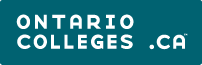 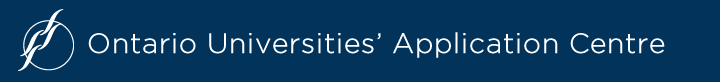 College and University Schedule:  2017-18 (updated October 5)                              September – October Friday, September 15  –  1st University Workshop                                        Wed. September 27 –  1st College Workshop  @ 1 pm                                  Listen to announcements for the October workshops September 23-24Go Global Expo (Work, Volunteer and Study Abroad)                                   @ Ryerson University   379 Victoria Street * Dundas Subway * Saturday 11-5, Sunday 12-5  September 22-24Ontario University Fair                                                                                   Metro Toronto Convention Center, South Building, 222 Bremnar Blvd. More info @ www.ouf.ca  10 – 5 pm daily                       Atlantic Universities will be present in the Skywalk during FairOctober 1 Study and Go Abroad Fair @ Metro Toronto Convention Center, Toronto  Constitution Halls 105-106, North Building, 255 Front Street West, Sunday 1  – 5 pm,   www.studyandgoabroad.com October 2 College Information Program @ Durham College –                October 2  10am to noon Oshawa Campus, 6-8 pm Whitby Campus                                                             (representatives from all Ontario colleges  will be present)October 7UBC  @ Four Points by Sheraton, Toronto   9:00 to 11:00 am      Please see flyer for further details October 10College Panel Presentation – Period 4  Career Center – Fleming, Algonquin, Loyalist, St. Lawrence and Durham Colleges October 12St. Mary Catholic Secondary School College/University Fair                      6:30 to 9:00 p.m. See their website for more details                            * UBC will be present for interested students October 12 Christian College and University Fair      Valleyview Alliance Church,  800 Davis Drive< Newmarket    6:30 to 8:30 pmOctober 17University Panel Presentations – Period 3  Brock,  York, Huron at Western, Carleton, , Kings College@ Western, Trent, Guelph, UOIT, Redeemer October 19	Bishops and Concordia University Information Session                                                         Toronto Marriott Bloor Yorkville, 90 Bloor St. E. Toronto            6:30 to 8:30 p.m.  Register in Advance               October 19College Panel Presentation – Period 2 (10:20 -11:00) Centennial, George Brown, Seneca, Georgian, HumberOctober 24University Panel Presentation:   P4  (1:40 ) Career Center                      University of Toronto, Waterloo, Windsor,  Guelph-Humber, Ryerson, Tyndale,  McMaster, Lakehead, Nipissing October 24-25Ontario College Information Fair                                                        Direct Energy Center,  More info @ www.collegefair.ca                      October 24,  5-9 pm, October 25,  9-2 pmOctober 24US College Expo – School Tours                                                          York Mills Collegiate 6:00 to 8:00 pmOctober 25University Panel  Career Center at 1:00 to 1:40    Western, U of Ottawa, Laurentian and Laurier October 28-29Student Life Expo – Metro Toronto Convention Center – North  Building, Constitution Hall    10 am to 5 pm daily                              November 8  UIP  Fair – all Ontario Universities will be present                    Bowmanville at Clarington Central SS                                                6:00 to 8:00  pm Presentations start at 6 November 18Durham College Fall Open House Oshawa and Whitby Campus    10 am to 2:00 pm ( Open to all grades and parents) January 17, 2018Deadline to submit completed Ontario University applications to OUAC   apply at www.ouac.on.ca/101. Base fee - $150. January 24-30, 2018ExamsFebruary 1, 2018Equal consideration date for college applications to be submitted to OCAS and the first date that offers will be released.                                            Apply at www.ontariocolleges.ca  January 31, 2018Semester 2 begins – Turn Around DayFebruary 5, 2018Last date for amendments for University applications  May 29, 2018Last date to receive an offer from universities (Offers will continue throughout the year)